聯合報股份有限公司  經濟日報
【2022香港國際春季燈飾展4/12-4/15】報名表（請以英文填寫並附上營利事業登記證，繳交電子檔案）*為必填貳、展覽聯絡人資料閣下在下列填寫的資料會作為主辦機構聯絡貴公司關於參展事宜的用途，因此下列聯絡人將收到由主辦機構發出關於參展事宜的之通訊。閣下在下列填寫的資料將不會刊登於展覽會場刊、網站及「貿發網」內*參、產品區為方便參觀人士，展覽會將劃分以下產品區。請選擇合適貴公司的產品區。七成以上之參展面積必須用作展示所選之產品分類的有關展品。請勾選一個產品區。*肆、產品索引閣下可選擇最多5項產品索引類別並將免費刊登於展覽會場刊內。每項額外產品索引類別需另加美金15元。所有資料將同時用於會場內的「參展商索引系統」內，以供買家查閱。根據你所選擇的產品區，請於下列已標示的產品類目內選擇最少一項產品索引類別。商業照明家居照明廣告照明吊燈廊吊燈裝飾照明植物照明燈飾配件智能燈飾及照明方案專業照明貿易服務及刊物城市及建築照明*伍、目標市場*陸、目標買家業務性質*柒、不考慮業務市場*捌、目前出口市場*玖、生產模式拾、產品圖上傳以下提交的產品照片會作貿發局推廣之用。 若展商有參與，展覽的網上推廣計畫（即「商對易」自助網上商貿配對服務及「貿發網採購」網上平臺專享2個月使用），以下提交的產品照片會被上載至「商對易」網上商貿配對平臺上作你的「公司簡介」。為達至最佳效果，每張上傳照片需符合以下要求1、燈飾產業相關產品（5款不同產品）2、格式：JPG/JPEG/PNG 格式3、最低像素：550x550 pixels4、最大檔案大小：2MB5、最低解析度：72 dpi（沒有可見的像素化）*產品1產品2產品3產品4產品5拾壹、參展公約本公司申請參加香港貿發局香港國際春季燈飾展 2022，並同意遵守主辦機構訂定的申請條款、展覽會規則及大會指定產品雜誌 、網上推廣計劃之條款及細則。
本人明白於同一展覽會中使用同一或關連企業推廣性質相同的產品或服務將無法享受香港特別行政區政府【會議展覽業資助計劃】。貿發局有權要求本公司提供更多資訊或文件以審視其獲資助的資格。如發現本公司不符合資格，貿發局將保留向本公司收取全額參展費的權利。
本人確定主辦機構可將上述資料編入其全部或任何資料庫內作為直接推廣或商貿配對，以及用於主辦機構在私隱政策聲明中所述之其他用途。本人確認已獲得此表格上所述的每一位人士同意及授權，將其個人資料提供予主辦機構作此表格提及的用途。
同時，主辦機構亦可將上述資料轉交其他機構，作為推廣香港貿發局香港國際秋季燈飾展 2021之用。本公司同意，上述資料如有錯漏，主辦機構毋須負責。□本人願意繼續加入貿發局的聯絡名單，以獲悉最新的市場信息和商機。
(此選項是按歐盟有關保護個人資料法律的要求而設，只適用於歐盟/歐洲經濟區的客戶。)□*本人僅此確認本公司已閱讀，並同意及接受上述條款及細則。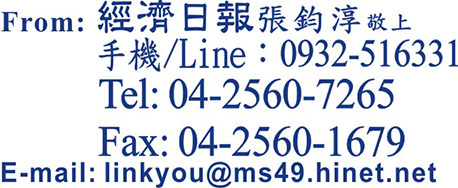 新北市汐止區(22161)大同路一段369號  Tel: 04-25607265  Fax: 04-25601679新北市汐止區(22161)大同路一段369號  Tel: 04-25607265  Fax: 04-25601679新北市汐止區(22161)大同路一段369號  Tel: 04-25607265  Fax: 04-25601679新北市汐止區(22161)大同路一段369號  Tel: 04-25607265  Fax: 04-25601679新北市汐止區(22161)大同路一段369號  Tel: 04-25607265  Fax: 04-25601679新北市汐止區(22161)大同路一段369號  Tel: 04-25607265  Fax: 04-25601679新北市汐止區(22161)大同路一段369號  Tel: 04-25607265  Fax: 04-25601679新北市汐止區(22161)大同路一段369號  Tel: 04-25607265  Fax: 04-25601679新北市汐止區(22161)大同路一段369號  Tel: 04-25607265  Fax: 04-25601679新北市汐止區(22161)大同路一段369號  Tel: 04-25607265  Fax: 04-25601679新北市汐止區(22161)大同路一段369號  Tel: 04-25607265  Fax: 04-25601679日期：   年    月    日日期：   年    月    日日期：   年    月    日一、壹、公司資料一、壹、公司資料一、壹、公司資料一、壹、公司資料一、壹、公司資料一、壹、公司資料一、壹、公司資料一、壹、公司資料一、壹、公司資料一、壹、公司資料一、壹、公司資料*hktdc.com登入E-mailhktdc.com登入密碼hktdc.com登入密碼(新客戶免填)*統一編號郵遞區號   郵遞區號   *公司名稱(英文)(英文)(英文)(英文)(英文)(英文)(英文)(英文)(英文)(英文)(英文)(英文)(參展公司名)*公司名稱(中文)(中文)(中文)(中文)(中文)(中文)(中文)(中文)(中文)(中文)(中文)(中文)(中文)*公司地址(英文)(英文)(英文)(英文)(英文)(英文)(英文)(英文)(英文)(英文)(英文)(英文)(英文)*公司地址(中文)(中文)(中文)(中文)(中文)(中文)(中文)(中文)(中文)(中文)(中文)(中文)(中文)*電話+886-+886-分機分機傳真傳真傳真+886-+886-+886-+886-*E-mail(收取經貿發網發送之買家查詢)(收取經貿發網發送之買家查詢)(收取經貿發網發送之買家查詢)(收取經貿發網發送之買家查詢)(收取經貿發網發送之買家查詢)(收取經貿發網發送之買家查詢)社交媒體連結或IDInstagram:YouTube:YouTube:YouTube:YouTube:YouTube:YouTube:YouTube:YouTube:YouTube:YouTube:YouTube:YouTube:社交媒體連結或IDFacebook:WeChat:WeChat:WeChat:WeChat:WeChat:WeChat:WeChat:LINE:LINE:LINE:LINE:LINE:*公司官網http://http://http://http://http://http://http://http://http://http://http://http://http://*業務性質(可複選)□採購合作社  □採購辦事處  □連鎖公司  □慈善/福利組織  □領事館/商務專員公署  □百貨公司□分銷商  □網上零售商  □代理商(出口)  □出口商  □獲授權特許經營商  □特許經營權代理□特許經營商  □政府機構  □代理商(入口)   □入口商  □郵購公司  □製造商  □其他  □個人  □專業協會□宗教團體  □零售商  □服務行業公司  □購物商場  □公營機構  □工商組織  □批發商□採購合作社  □採購辦事處  □連鎖公司  □慈善/福利組織  □領事館/商務專員公署  □百貨公司□分銷商  □網上零售商  □代理商(出口)  □出口商  □獲授權特許經營商  □特許經營權代理□特許經營商  □政府機構  □代理商(入口)   □入口商  □郵購公司  □製造商  □其他  □個人  □專業協會□宗教團體  □零售商  □服務行業公司  □購物商場  □公營機構  □工商組織  □批發商□採購合作社  □採購辦事處  □連鎖公司  □慈善/福利組織  □領事館/商務專員公署  □百貨公司□分銷商  □網上零售商  □代理商(出口)  □出口商  □獲授權特許經營商  □特許經營權代理□特許經營商  □政府機構  □代理商(入口)   □入口商  □郵購公司  □製造商  □其他  □個人  □專業協會□宗教團體  □零售商  □服務行業公司  □購物商場  □公營機構  □工商組織  □批發商□採購合作社  □採購辦事處  □連鎖公司  □慈善/福利組織  □領事館/商務專員公署  □百貨公司□分銷商  □網上零售商  □代理商(出口)  □出口商  □獲授權特許經營商  □特許經營權代理□特許經營商  □政府機構  □代理商(入口)   □入口商  □郵購公司  □製造商  □其他  □個人  □專業協會□宗教團體  □零售商  □服務行業公司  □購物商場  □公營機構  □工商組織  □批發商□採購合作社  □採購辦事處  □連鎖公司  □慈善/福利組織  □領事館/商務專員公署  □百貨公司□分銷商  □網上零售商  □代理商(出口)  □出口商  □獲授權特許經營商  □特許經營權代理□特許經營商  □政府機構  □代理商(入口)   □入口商  □郵購公司  □製造商  □其他  □個人  □專業協會□宗教團體  □零售商  □服務行業公司  □購物商場  □公營機構  □工商組織  □批發商□採購合作社  □採購辦事處  □連鎖公司  □慈善/福利組織  □領事館/商務專員公署  □百貨公司□分銷商  □網上零售商  □代理商(出口)  □出口商  □獲授權特許經營商  □特許經營權代理□特許經營商  □政府機構  □代理商(入口)   □入口商  □郵購公司  □製造商  □其他  □個人  □專業協會□宗教團體  □零售商  □服務行業公司  □購物商場  □公營機構  □工商組織  □批發商□採購合作社  □採購辦事處  □連鎖公司  □慈善/福利組織  □領事館/商務專員公署  □百貨公司□分銷商  □網上零售商  □代理商(出口)  □出口商  □獲授權特許經營商  □特許經營權代理□特許經營商  □政府機構  □代理商(入口)   □入口商  □郵購公司  □製造商  □其他  □個人  □專業協會□宗教團體  □零售商  □服務行業公司  □購物商場  □公營機構  □工商組織  □批發商□採購合作社  □採購辦事處  □連鎖公司  □慈善/福利組織  □領事館/商務專員公署  □百貨公司□分銷商  □網上零售商  □代理商(出口)  □出口商  □獲授權特許經營商  □特許經營權代理□特許經營商  □政府機構  □代理商(入口)   □入口商  □郵購公司  □製造商  □其他  □個人  □專業協會□宗教團體  □零售商  □服務行業公司  □購物商場  □公營機構  □工商組織  □批發商□採購合作社  □採購辦事處  □連鎖公司  □慈善/福利組織  □領事館/商務專員公署  □百貨公司□分銷商  □網上零售商  □代理商(出口)  □出口商  □獲授權特許經營商  □特許經營權代理□特許經營商  □政府機構  □代理商(入口)   □入口商  □郵購公司  □製造商  □其他  □個人  □專業協會□宗教團體  □零售商  □服務行業公司  □購物商場  □公營機構  □工商組織  □批發商□採購合作社  □採購辦事處  □連鎖公司  □慈善/福利組織  □領事館/商務專員公署  □百貨公司□分銷商  □網上零售商  □代理商(出口)  □出口商  □獲授權特許經營商  □特許經營權代理□特許經營商  □政府機構  □代理商(入口)   □入口商  □郵購公司  □製造商  □其他  □個人  □專業協會□宗教團體  □零售商  □服務行業公司  □購物商場  □公營機構  □工商組織  □批發商□採購合作社  □採購辦事處  □連鎖公司  □慈善/福利組織  □領事館/商務專員公署  □百貨公司□分銷商  □網上零售商  □代理商(出口)  □出口商  □獲授權特許經營商  □特許經營權代理□特許經營商  □政府機構  □代理商(入口)   □入口商  □郵購公司  □製造商  □其他  □個人  □專業協會□宗教團體  □零售商  □服務行業公司  □購物商場  □公營機構  □工商組織  □批發商□採購合作社  □採購辦事處  □連鎖公司  □慈善/福利組織  □領事館/商務專員公署  □百貨公司□分銷商  □網上零售商  □代理商(出口)  □出口商  □獲授權特許經營商  □特許經營權代理□特許經營商  □政府機構  □代理商(入口)   □入口商  □郵購公司  □製造商  □其他  □個人  □專業協會□宗教團體  □零售商  □服務行業公司  □購物商場  □公營機構  □工商組織  □批發商□採購合作社  □採購辦事處  □連鎖公司  □慈善/福利組織  □領事館/商務專員公署  □百貨公司□分銷商  □網上零售商  □代理商(出口)  □出口商  □獲授權特許經營商  □特許經營權代理□特許經營商  □政府機構  □代理商(入口)   □入口商  □郵購公司  □製造商  □其他  □個人  □專業協會□宗教團體  □零售商  □服務行業公司  □購物商場  □公營機構  □工商組織  □批發商公司背景(不超過1,300字元)展品品牌(至多3項)*展品/產品/服務簡介(不超過250字元)生產線地區*是否接受小批量訂單□是  □否  □不適用□是  □否  □不適用□是  □否  □不適用□是  □否  □不適用□是  □否  □不適用□是  □否  □不適用□是  □否  □不適用□是  □否  □不適用□是  □否  □不適用□是  □否  □不適用□是  □否  □不適用□是  □否  □不適用□是  □否  □不適用參展人數*是否在此展進行採購□是  □否□是  □否□是  □否□是  □否□是  □否□是  □否□是  □否□是  □否□是  □否□是  □否□是  □否□是  □否□是  □否*E-mail(需同壹、公司資料 hktdc.com登入E-mail)(需同壹、公司資料 hktdc.com登入E-mail)(需同壹、公司資料 hktdc.com登入E-mail)(需同壹、公司資料 hktdc.com登入E-mail)(需同壹、公司資料 hktdc.com登入E-mail)*聯絡人(英文)(英文)(英文)(英文)(英文)(英文)□ 先生□ 教授*聯絡人(中文)(中文)(中文)(中文)(中文)(中文)□ 女士□ 小姐*職位*聯絡電話+886-分機傳真+886-+886-+886-手機號碼+886-+886-+886-+886-+886-+886-+886-+886-☐名燈薈萃廊☐燈飾配件☐廣告照明☐家居照明☐吊燈廊☐智能燈飾及照明方案☐商業照明☐專業照明☐裝飾照明☐貿易服務及刊物☐植物照明☐城市及建築照明☐非洲☐澳大利西亞☐東歐☐香港☐日本☐韓國☐拉丁美洲☐中國☐中東☐北美☐其他亞洲國家☐北歐☐東南亞☐台灣☐西歐☐採購合作社☐慈善/福利組織☐採購辦事處☐百貨公司☐連鎖公司☐網上零售商☐領事館/商務專員公署☐出口商☐分銷商☐代理商 (入口)☐代理商 (出口)☐郵購公司☐政府機構☐其他☐入口商☐專業協會☐制造商☐零售商☐個人☐購物商場☐宗教團體☐工商組織☐服務行業公司☐公營機構☐批發商☐非洲☐澳大利西亞澳大利西亞☐東歐☐香港香港☐日本☐韓國韓國☐拉丁美洲☐中國中國☐中東☐北美北美☐其他亞洲國家☐北歐北歐☐東南亞☐台灣台灣☐西歐☐☐以上都不是以上都不是☐非洲☐澳大利西亞☐東歐☐香港☐日本☐韓國☐拉丁美洲☐中國☐中東☐北美☐其他亞洲國家☐北歐☐東南亞☐台灣☐西歐☐OBM☐ODM☐OEM☐其他*產品照片請以附件提交檔案*產品/服務名稱(建議使用買家經常搜尋產品名稱，不以型號命名)*產品規格/服務範疇*搜索關鍵字*最少訂購量*產品價格範圍（USD）環保產品認證(如此產品屬環保產品，請提供有關認證)請以附件提交檔案*產品照片請以附件提交檔案*產品/服務名稱(建議使用買家經常搜尋產品名稱，不以型號命名)*產品規格/服務範疇*搜索關鍵字*最少訂購量*產品價格範圍（USD）環保產品認證(如此產品屬環保產品，請提供有關認證)請以附件提交檔案*產品照片請以附件提交檔案*產品/服務名稱(建議使用買家經常搜尋產品名稱，不以型號命名)*產品規格/服務範疇*搜索關鍵字*最少訂購量*產品價格範圍（USD）環保產品認證(如此產品屬環保產品，請提供有關認證)請以附件提交檔案*產品照片請以附件提交檔案*產品/服務名稱(建議使用買家經常搜尋產品名稱，不以型號命名)*產品規格/服務範疇*搜索關鍵字*最少訂購量*產品價格範圍（USD）環保產品認證(如此產品屬環保產品，請提供有關認證)請以附件提交檔案*產品照片請以附件提交檔案*產品/服務名稱(建議使用買家經常搜尋產品名稱，不以型號命名)*產品規格/服務範疇*搜索關鍵字*最少訂購量*產品價格範圍（USD）環保產品認證(如此產品屬環保產品，請提供有關認證)請以附件提交檔案*公司名稱(英文)*聯絡人(英文)*Email*參展商公司簽章*參展商公司簽章*參展商負責人簽章*日期